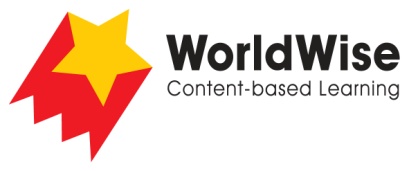 Grade 4 – Investigations							Animal ArchitectsPart 3 - Record data

Find a way of recording your information that will allow you to see any patterns 
in the data.

Change to suit your information!



Once completed make sure you save this fileAnimal 1Animal 2Animal 3Name of animal.Why does this animal dig a burrow?What body features enable this animal to dig underground?How does it protect its burrow?For how long does it use its burrow?How does it raise its young?